Open Hub Select dropdown arrow next to Account Inquiry  Add Patient Payment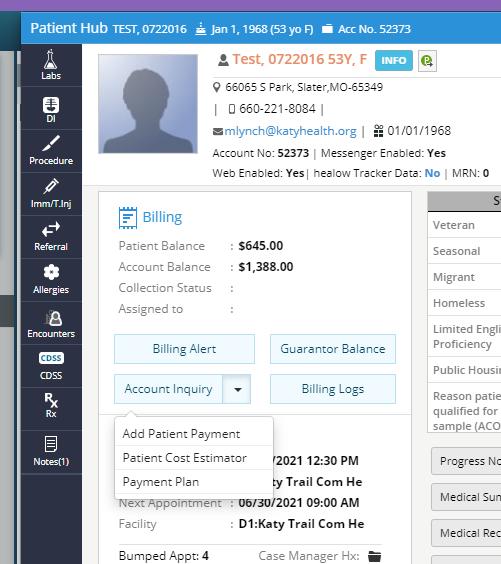 Enter the required payment information: Amount Pmt Method Check No. Last four of credit card & card type (i.e. 9123 VISA), or Entire check number & company (i.e. 0023 Central Bank) MemoIf balance is from IMS, notate this on memo & skip to step 7 below. If balance is for an upcoming service not yet rendered, skip to step 7 below.If balance is from eCW, notate Balance payment and statement date, if known. Continue all steps below.Select the Claims option 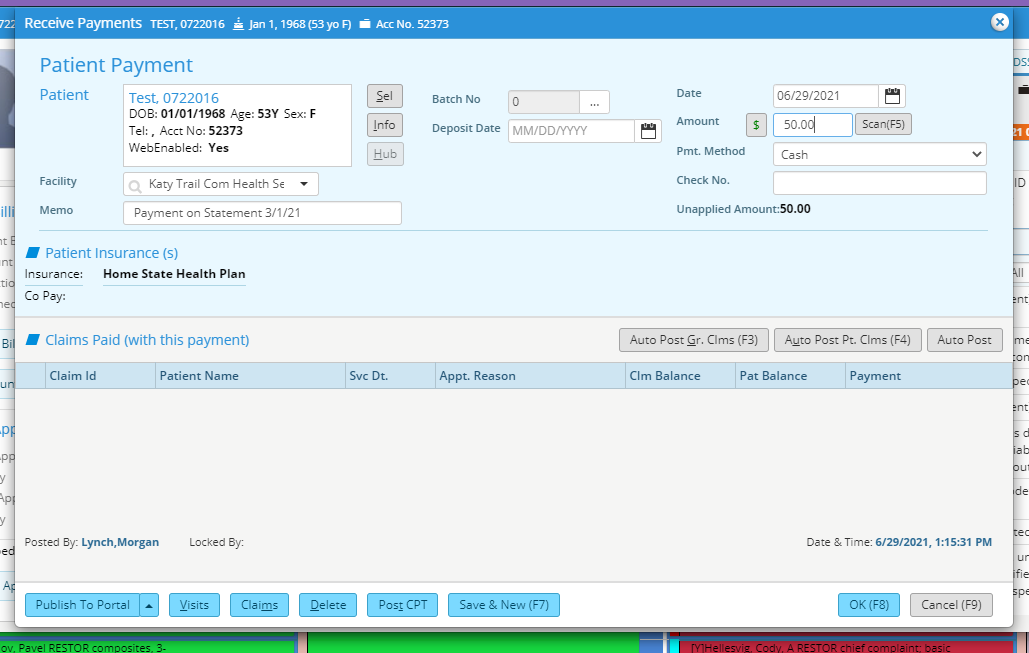 Select the DOS on the statement  Select OKIf pt is unsure of DOS and doesn’t have statement, select oldest balance 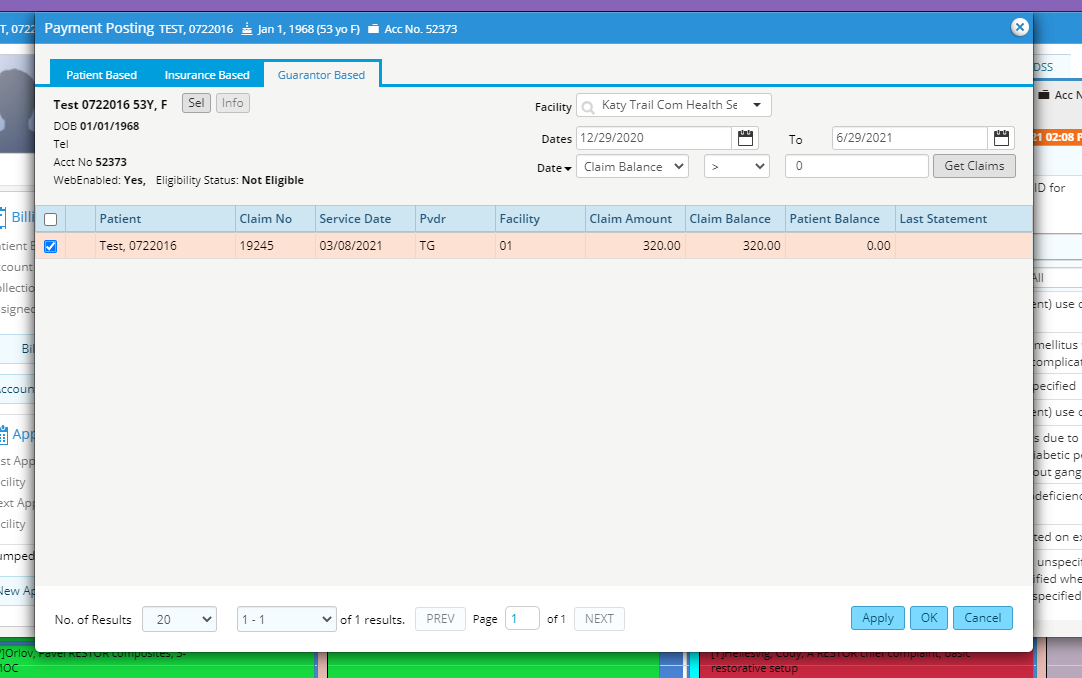 Select Auto Post and validate that the patient balance changes to cover the amount paid 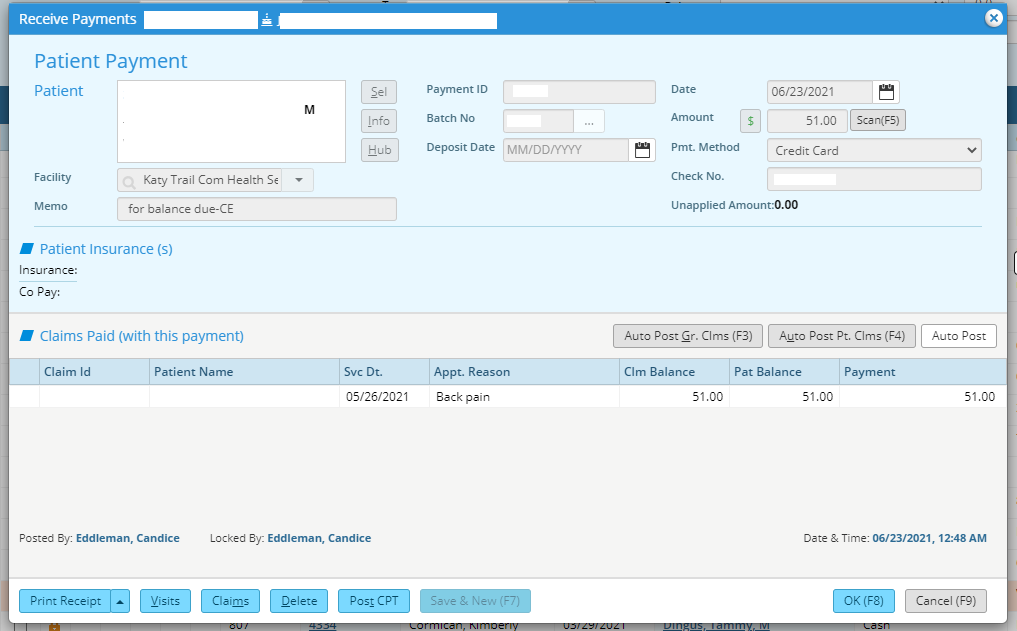 Print two receipts, one for the patient & one for KTCH receipts. Select “OK” to save. You may receive an error regarding the service & payment dates being different. Select “OK” to continue and save. 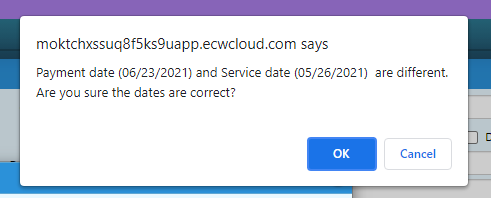 